PROJEKT POMNIKA PAMIECI W PLUMETOTKONTEKST PROJEKTU	Komitet Pomnika Lotników Polskich (PAFMC) z siedzibą w Londynie jest odpowiedzialny za upamiętnienie Polskich Sił Powietrznych na Zachodzie podczas II Wojny Światowej. Komitetem kieruje Richard KORNICKI pod patronatem brytyjskich i polskich sił powietrznych.Tuż po inwazji w dniu 6 czerwca 1944 r. W Normandii urządzono szereg wysuniętych lądowisk w celu wsparcia sił lądowych. Wśród nich było ladowisko "B 10" w PLUMETOT, działające od 10 czerwca 1944 r., które od sierpnia do września 1944 r. było bazą operacji dla trzech dywizjonów polskich samolotow bojowych Oznaczało to powrót Polskich Sił Powietrznych do kontynentalnej części Europy. Aby upamiętnić to kluczowe wydarzenie w historii Polskich Sił Powietrznych, PAFMC chce zbudować pomnik w gminie Plumetot upamiętniający polskich lotników, którzy walczyli za waszą i naszą wolnośc. Projekt ma pełne wsparcie Mairie (Tawn Hall) i gminy Plumetot
Werdykt i ostateczna forma konkursu będą otwarte dla publiczności (patrz "Cele konkursu", "Wymagania techniczne" i "Warunki zgłoszenia się do udziału w konkursie" poniżej).CELE PROJEKTU•          Postawienie pomnika upamiętniającego  personel Polskich Sił Powietrznych i RAF, którzy służyli na B10  Advanced Landing Ground w Plumetot Normandy.•          Podniesienie świadomości i wiedzy na temat udziału Polskich Sił Powietrznych jako Sojusznika Wojennego wśród mieszkańców Normandii jak i odwiedzających plaże, na ktorych toczyly  się walki.CELE KONKURSU
Projekt i ostateczna forma memoriału zostaną rozstrzygnięte w drodze konkursu otwartego dla publiczności. Celem konkursu jest wybór jednej oryginalnej rzeźby pomnikowej w centrum Plumetot. Przestrzeń została wyznaczona przez gminę i jest zlokalizowana w centrum wioski między Mairie (Town Hall) a Kościołem lokalnym. Rzeźba pamiątkowa zostanie wzniesiona na cokole w wybranym obszarze komunalnym, utrzymywanym przez gmine. Roboty ziemne będą prowadzone przez gminę Plumetot. Proszę zapoznać się z zalacznikiem 2 , ktory przedstawia plan I zdjecia zaproponowanego przez gmine miejsca usytuowania pomnika.Miejsce to będzie służyć jako punkt centralny dla społeczności Plumetot, krewnych weteranów oraz dla zwiedzających region. Ma na celu upamiętnić znaczący wkład w wyzwolenie Europy do polskich lotników, którzy służyli na lotnisku B10 podczas początkowej fazy Bitwy o Normandię, Francję i Europę Zachodnią, aby osiągnąć ostateczne zwycięstwo.Ponieważ lądowisko B10 reprezentowało pierwszą bazę Polskich Sił Powietrznych w Europie kontynentalnej od czasu upadku Francji w 1940 r., jest to szczególnie dogodne miejsce, aby upamietnić  wkład polskich lotników w wojenny wysiłek.Właśnie w tym celu gmina Plumetot i PAFMC połączyły starania, aby określić cele projektu i zrealizować budowę pomnika, by w odpowiedni sposob uhonorowac zasługi bohaterów..Propozycje Pomnika mogą być abstrakcyjne lub graficzne, klasyczne lub lekkie rzeźby, symboliczne lub narracyjne, zwarte lub modułowe. Jest to projekt otwarty dla wszystkich dziedzin kreacji spełniających warunki.Mamy nadzieję, że ta wyjątkowa okazja będzie zachętą dla szerokiej społeczności artystów do przedstawienia swojej twórczej interpretacji.PRAWO WLASNOSCIPomnik będzie własnością Gminy Plumetot, która będzie odpowiedzialna za długoterminową konserwację.WYMAGANIA TECHNICZNERzeźba musi mieć dużą skalę i być wykonana trwale, na wolnym powietrzu (odporna na warunki atmosferyczne i uszkodzenia).Rzeźba powinna byc zaprojektowana uwzgledniając przede wszystkim, wykorzystanie kamienia z Caen ( uzywanego w zabudowie wsi np. jak w opactwie Westminister) bądź innnego kamienia, który dopasuje sie architektonicznie do zabytkowej architektury wsi.Rzeźba powinna być wolnostojaca, a biorąc pod uwagę fakt, że jej lokalizacja znajduje się na otwartej przestrzeni, jury ustaliło maksymalny wymiar uwzględniający stosunek proporcjonalny wymiarów do otoczenia.Wymiary:• Powierzchnia pomnika, fundamentów i otaczających terenów ograniczona jest do 4X4 metry.• Wysokość pomnika ma wynosic maksymalnie 2,5 metra.Projekt powinien obejmować elementy, które wizualnie identyfikowane są z Polską i Polskimi Siłami Powietrznymi. Zgodnie z prawem francuskim dotyczącym pomników publicznych, rzeźba nie może przedstawiać bądź zawierać elementów religijnych np takich jak krzyż.Rzeźba i otaczająca ją przestrzeń, muszą uwzglednic miejsce na płaski panel z brązu, na którym znajdzie  się opis  wydażenia. Pomnik powinien rownież zawierać kod QR, pozwalający zwiedzającym dowiedzieć się więcej o Polskich Siłach Powietrznych w języku francuskim, angielskim i polskim. Materiały edukacyjne, będą dostarczone przez PAFMC i gminę Plumetot.WYMAGANIA WSTEPNEUczestnictwo może być indywidualne lub zbiorowe.Pierwszy etap:Propozycje wstępne mają miec formę pisemną, wyjaśniającą projekt w odniesieniu do podstawowego celu  i szczegółowego przedstawienia każdego z elementów składających się na pracę, specyfikacji technicznych, wybranych materiałów, a także budżetu wykonania rzeźby (w tym transport do Plumetot).Niniejszy wniosek zostanie przedłożony w formacie PDF na nośniku CD / DVD z cyfrowymi nośnikami i może temu towarzyszyć prezentacja on-line, zdjęcia (w formacie JPG), rysunki lub zdjęcia (w formacie cyfrowego PDF lub A3).Etap drugi:Finalisci etapu pierwszego, będą musieli wykonać makietę -  model w skali lub prototyp pomnika.Makiety bądź inne modele powinny być przygotowane, w miarę możliwości, z proponowanych materialow budowlanych I w  jakości odpowiedniej dla prezentacji publicznej. Wymiar maksymalny nie może przekraczac 60 cm. (23,62 cala),  minimalny 15 cm. (5,9 cala).Procedura zglaszania się do konkursu:• prosimy o wysłanie wiadomości z akcesem do przystapienia do konkursu drogą elektroniczną na adres: richardkornicki@gmail.com• otrzymacie Państwo pocztą elektroniczną formularz rejestracyjny, który prosimy wypełnić i odesłać na ten sam adres.• po otrzymaniu formularza rejestracyjnego zostanie wysłany email z potwierdzeniem, zawierający informacje o sposobie przesłania propozycji.• przyjmiemy propozycje od 1 luty 2018 r. do 30 kwietnia 2018 r• zgloszenie powinno zawierać:- "Formularz Rejestracyjny" dołączony do niniejszych zasad i odpowiednio uzupełniony wraz z plikiem .zip zawierającym kserokopię dowodu tożsamości lub paszportu,- Życiorys wraz z nazwiskami 2  osob, zwiazanych zawodowo, które będą mogły wystawic referencje (maksymalnie 3 strony). Przynajmniej jedna z osób wystawiających referencje musi byc zaznajomiona z projektem.- Propozycja projektu obejmuje:•          Zarys projektu –  artystyczne podejscie wnioskodawcy do projektu•          Szczegóły dotyczące możliwej realizacji projektu•          Budżet  - w tym opłaty dla artysty, wszelkie koszty związane z utworzeniem dziela, transport do Plumetot, ubezpieczenie i podatek VAT( jeśli dotyczy).-Informacje uzupełniające, wspomagające aplikacje, na przykład krótki opis poprzednich projektów lub próbek poprzednich prac w formie opublikowanej lub wizualnej (np. książki, fragmenty wideo, zdjęcia, płyty DVD) lub linki do stron internetowychWszystkie załączone własne materialy muszą być podpisane imieniem, nazwiskiem i muszą zawierać adres kontaktowy.Wszystkie dokumenty i załaczniki proszę wysłać na adres:M. le Maire de Plumetot1 place de la Mairie14440 PlumetotCalvadosFrancemairie.plumetot@wanadoo.frWARUNKI WZIECIA UDZIALU W KONKURSIE•          Każdy może wziać udział w konkursie, jednakże artyści polscy, bądź polskiego pochodzenia będą szczególnie mile widziani•          Zglaszający muszą przestrzegać terminów rejestracji.•          Wnioski musza dotyczyć nowych projektow. Prace juz wykonane nie będą akceptowane. PAFMC i Gmina Plumetot są zwolnione z odpowiedzialności w przypadku sporów,ktore moga wynikac z naruszenia niniejszej umowy•          Uczestnik może przedstawić tylko jedną propozycję rzeźby•          Wniosek musi dotyczyć dzieła wymienionego w formularzu zgloszeniowym.•          Uczestnik oświadcza, że dzieło jest jego własnym projektem i że posiada wszystkie prawa  do tej pracy•          Mile widziane posiadanie wlasnych sponsorow, ktorzy pomoga w realizacji projektu•          O wynikach etapu pierwszego finalisci zostana powiadomieni w maju 2018 roku.•          Rzezby/pomniki finalistów muszą być gotowe do kolejnego etapu konkursu we wrześniu 2018.JURY I PROCES DECYZYJNY- Jury zostanie powołane w ciągu piętnastu dni po upływie ostatecznego terminu składania projektów- Gmina Plumetot będzie zaangażowana w proces wyboru pomnika i będzie miała wgląd we wszystkie przedstawione projekty.- Jury wybierze kandydatów, którzy przejdą do etapu drugiego.- Do drugiego etapu przechodzą dwa, bądź trzy projekty.- Jury wybiera zwycięzcę konkursu spośród wybranych  projektów.Sklad Jury:Jury składa się z sześciu członków, w skład  wchodzą przedstawiciele:• Gmina Plumetot - M. Tarlet, Maire• Wspólnota Gmin z Coeur de Nacre - M Jouy, Prezydent• PAFMC - Pan R. Kornicki• Przedstawiciel Polskiej Ambasady w Paryżu • Przedstawiciel kierownictwa Régionale des Affaires culturelles • Sqn Ldr Tenniswood (w charakterze doradczym dla Royal Air Force, bez prawa głosu)Przewodniczący Jury zostanie wybrany spośród członków i będzie wspomagany przez Sekretarza, ktory nie ma prawa glosu.FUNKCJE I UPRAWNIENIA JURY Obowiązki i uprawnienia Jury są następujące:- Akceptacja zakończonych prac nad projektem.- Wydanie decyzji przez jury, po zapoznaniu się z dokumentacją, propozycjami zgłoszonymi przez uczestników i po odpowiednich obradach.- Decyzje i orzeczenia Jury będą ostateczne, nieodwołalne.- Jury podejmuje decyzję zwykłą większością głosów oddanych przez obecnych członków. W przypadku równej ilości głosów,  głos przewodniczącego będzie  decydujący. Dla  qworum wymagana jest obecność połowy członków Jury i Sekretarza. Wszystkie posiedzenia Jury będą protokołowane przez Sekretarza a protokoły będą  potwierdzone podpisami  Przewodniczącego  i członków Jury.- Jury może rozstrzygać wszystkie problemy związane z projektem i jego realizacją zgodnie z podanymi założeniami , a podjęte decyzje będą uznawane za zgodne z prawem.- Jury nie może dostarczac indywidualnych informacji i opini na temat zgloszonych projektow.HARMONOGRAM KONKURSUBUDŻETBudżet inwestycji  wynosi do 10 000 funtow (GBP). Kwota ta ma w pełni obejmować opłatę, wydatki, wszystkie koszty związane z tworzeniem i transportem pomnika, ubezpieczeniem i podatkiem VAT. Roboty ziemne i koszty instalacji zostaną pokryte przez Gminę Plumetot.KOMUNIKACJA PRACY,  ZWROT  PROJEKTOWMateriały przesłane mogą być odebrane przez artystę i / lub jego upoważnionych przedstawicieli w ciągu trzydziestu dni po ogłoszeniu ostatecznej decyzji Jury (po zakończeniu Etapu 2). Po upływie tego terminu prawa własności nieodebranych prac przejdą na  PAFMC. PRAWA WŁASNOŚCI INTELEKTUALNEJWybrane propozycje staną się własnością gminy Plumetor chroniącej indywidualne prawa artysty, które są legalnie gwarantowane.PAFMC i Gmina Plumetot zastrzegają sobie prawo do publikowania  i wystawienia wszystkich projektow lub zgłoszonych wnioskow. Z astrzegają sobie prawo do powielania ich w dowolnej formie niezbędnej do promowania tego konkursu.AKCEPTACJA ZASADUdział w konkursie oznacza pełną akceptację  przez uczestników, zasad  i  decyzji Jury.ZAGADNIENIA PRAWNEKonkurs na ten projekt powstaje pod nadzorem Komitetu Pamięci Lotnictwa Polskiego. Jest on prowadzony zgodnie z prawem Anglii i Walii.Zwycięzca podpisze umowę miedzy nim a PAFMC regulującą  prawa i obowiązki , zapłatę  oraz warunki dostarczenia  pomnika.PYTANIAJeśli maja Panstwo jakieś pytania związane z projektem, prosze o kierowanie ich na adres email:richardkornicki@gmail.com Zalacznik 1Informacje dotyczace lotniska B 102nd Tactical Air ForceB.10	Plumetot, Calvados Normandy	49°16'42''N - 000°21'20''WAdvanced Landing GroundLength: 1 200 mWidth	: 40 m Bearing	: 145°Runways	: 1) compacted soil 	: 2) Prefabricated Bituminous Surfacing (PBS): 3) Sommerfeldt wire-meshConstruction	10 - 21 June 1944 - Royal Engineers 25th Airfield Construction GroupOperational	10 June 1944 – May 1945Units:- No.35 Recce Wing (2 Squadron - Mustang II, 4 Squadron - Spitfire XI, 268 Squadron - Typhoon FR 1- No.123 Wing (198 Squadron, 609 Squadron) - Typhoon
- No.131 Polish Wing (302 (Poznan) Squadron, 308 (Krakowski) Squadron, 317 Squadron (Wilno) - Spitfire IX C - No.135 Wing (33 Squadron) - Spitfire IXE- No.123 Wing Royal Air Force: to 19th July 1944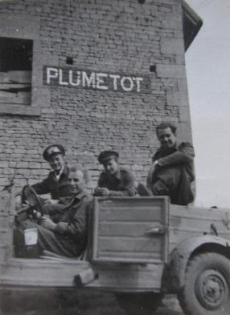 Polscy lotnicy w przechwyconym pojeżdzie wroga.Plumetot to gmina, która 5 czerwca 1944 r.  liczyła mniej niż stu mieszkańców . W ciągu kilku dni było ich ponad 3000. Lokalne wspomnienia są silne: były Mer , teraz w latach osiemdziesiątych, stojący przy polach, które dawniej były pasami startowymi, dobrze pamięta, że jako  pięcioletni chłopiec, nosił świeże mleko z farmy rodzinnej dla  polskich pilotów i wracał  z kieszeniami pełnymi słodyczy .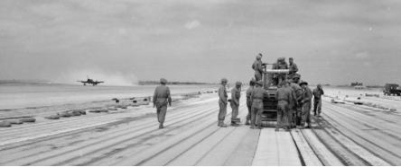 Żołnierze Korpusu Pionierów układają prefabrykowane elementy bitumitu pod nowy pas  startowy w B10 / Plumetot, Start Tyrofa Hawker z 198 Sqn RAF W przeciwieństwie do większości innych  lądowisk, obecnie nic nie wskazuje na istnienie B10, ani na jego szczególne znaczenie w historii Polskich Sił Powietrznych.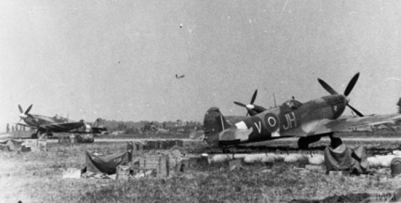 Polskie Spitfire IXc z 317 Sqn w ich strefach rozproszenia w B10 PlumetotBurmistrz będzie również miał okazję stworzyć dodatkowe pamiątki dla M. i Mme. Requis i ich córki, właścicieli lokalnej kawiarenki, znanych  ze swojej przyjaźni i hojności wobec sojuszników. Zginęli od niemieckiej bomby. Ich dom był jedynym budynkiem w villlage, który zostal zniszczony podczas inwazji.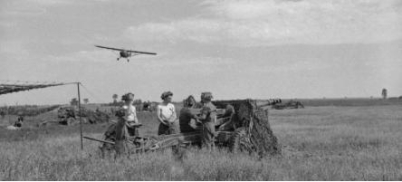 6 lipca 1944 r., Broń przeciwpancerna typu QF 25 pdr chroniąca lotnisko B 10AOP zbliża się do 652 Sqn RAFZalacznik 2Plan zagospodarowania i zdjęcia miejsca wyznaczonego pod projekt.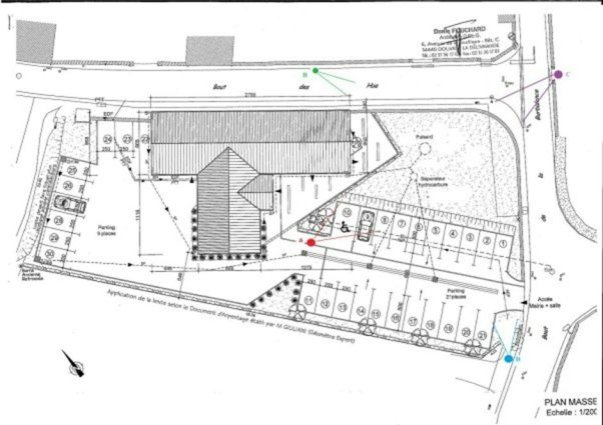 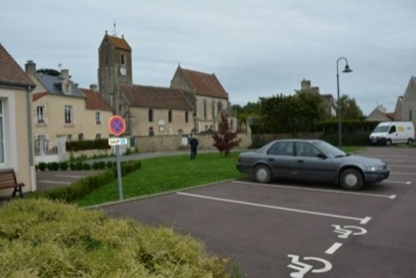 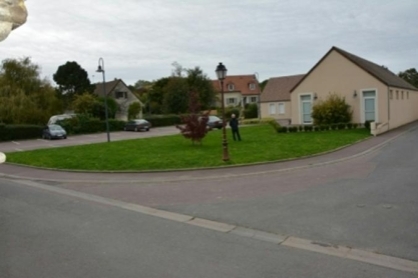 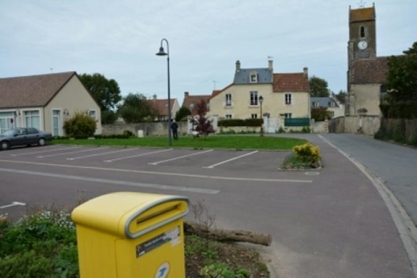 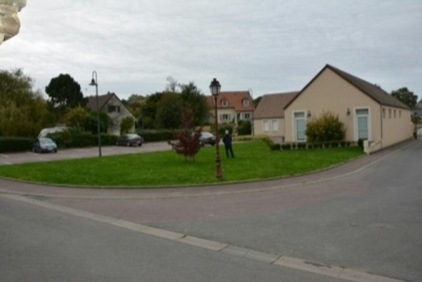 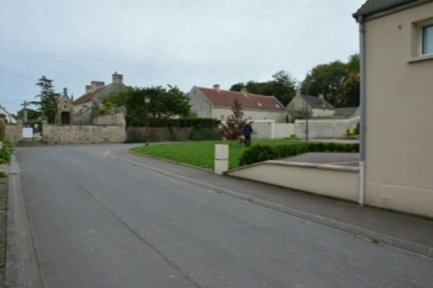 Rozpoczęcie konkursu1 Luty 2018Ostateczny termin nadsyłania zgloszeń pisemnych 30 Kwiecień 2018Decyzja Jury etapu pierwszego31 Maj 2018Etap 2 – Termin nadsyłania makiet / modeli1 Wrzesień 2018Ogloszenie zwycięzcy konkursu1 Październik 2018Ostateczny termin dostarczenia rzeźby/pomnika1 Kwiecień 2019Zakonczenie instalacji rzeźby/pomnika w miejscu docelowym 1 Maj 2019 (przygotowanie powierzchni Styczeń-Maj2019)Ceremonia uroczystego odslonięcia rzeźby/pomnika 4-10 Czerwiec 2019 ( w razie konieczności uroczystość będzie odroczona aby połączyć ją  z rocznicą Przybycia Skrzydla Polskiego na B10)